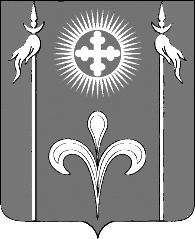 АДМИНИСТРАЦИЯ СТАРОДЕРЕВЯНКОВСКОГО СЕЛЬСКОГО ПОСЕЛЕНИЯ КАНЕВСКОГО  РАЙОНАПОСТАНОВЛЕНИЕот 27.12.2023                                                                                                        № 428ст-ца СтародеревянковскаяОб утверждении Порядка сообщения руководителями муниципальных учреждений Стародеревянковского сельского поселения Каневского района о возникновении личной заинтересованности при исполнении должностных обязанностей, которая приводит или может привести к конфликту интересовВ соответствии с Федеральным законом от 25 декабря 2008 года № 273-ФЗ «О противодействии коррупции», в целях обеспечения принятия мер по предупреждению коррупции руководителями муниципальных учреждений Стародеревянковского сельского поселения Каневского района,п о с т а н о в л я ю:1. Утвердить прилагаемый Порядок сообщения руководителями муниципальных учреждений Стародеревянковского сельского поселения Каневского районао возникновении личной заинтересованности при исполнении должностных обязанностей, которая приводит или может привести к конфликту интересов.2. Общему отделу администрации Стародеревянковского сельского поселения Каневского района (Смирнова) обнародовать настоящее постановление в установленном порядке, ведущему специалистуадминистрации Стародеревянковского сельского поселения Каневского района (Сивкова) разместить настоящее постановление на официальном сайте Стародеревянковского сельского поселения Каневского района в информационно-телекоммуникационной сети «Интернет».3.  Контроль за выполнением настоящего постановления оставляю за собой.4. Настоящее постановление вступает в силу после официального обнародования.Глава Стародеревянковского сельского поселения Каневского района                                              С.А.ГопкалоПРИЛОЖЕНИЕУТВЕРЖДЕНпостановлением администрацииСтародеревянковского сельского поселения Каневского районаот 27.12.2023 № 428ПорядокСообщения руководителями муниципальных учреждениймуниципального образования Стародеревянковское сельское поселение Каневского района о возникновении личной заинтересованности при исполнении должностных обязанностей, которая приводит или может привести к конфликту интересов	1. Настоящий Порядок определяет правила сообщения руководителями муниципальных учреждений Стародеревянковского сельского поселения Каневского района о возникновении личной заинтересованности при исполнении должностных обязанностей, которая приводит или может привести к конфликту интересов.Для целей настоящего Порядка используются понятия «конфликт интересов» и «личная заинтересованность», установленные Федеральным законом от 25 декабря 2008 года № 273-ФЗ «О противодействии коррупции».	2. В целях предотвращения и урегулирования конфликта интересов, как меры по предупреждению коррупции в учреждении, предусмотренной статьей 13.3 Федерального законаот 25 декабря 2008 года № 273-ФЗ «О противодействии коррупции», руководители муниципальных учреждений Стародеревянковского сельского поселения Каневского района (далее – руководители учреждений) сообщают о возникновении личной заинтересованности при исполнении должностных обязанностей, которая приводит или может привести к конфликтуинтересов.	3. Сообщение оформляется в письменной форме в виде уведомления о возникновении личной заинтересованности при исполнении должностных обязанностей, которая приводит или может привести к конфликту интересов (далее - уведомление).	4. Руководители учреждений в течение трех рабочих дней со дня, когда им стало известно о возникновении личной заинтересованности при исполнении должностных обязанностей, которая приводит или может привести к конфликту интересов, составляют на имя главы Стародеревянковского сельского поселения Каневского района уведомление по форме согласно Приложению № 1 к настоящему Порядку и направляют его должностному лицу, ответственному за профилактику коррупционных правонарушенийв администрации Стародеревянковского сельского поселения Каневского района(далее — ответственное должностное лицо), для предварительного рассмотрения.В случае, если указанные обстоятельства препятствуют подаче уведомления об этом в установленный срок, такое уведомление должно быть подано не позднее 10 рабочих дней со дня прекращения указанных обстоятельств.При наличии материалов, подтверждающих обстоятельства возникновения личной заинтересованности или конфликта интересов, а также иных материалов, имеющих отношение к данным обстоятельствам, руководитель учреждения представляет их вместе с уведомлением.	5. Уведомление подлежит регистрации ответственным должностным лицом в журнале регистрации уведомлений, образец которого предусмотрен Приложением № 2 кнастоящему Порядку, в день представления уведомления.Копия уведомления с отметкой о регистрации выдаётся руководителю учреждения под роспись в журнале регистрации уведомленийлибо направляется по почте с уведомлением о получении.	6. В ходе предварительного рассмотрения уведомления ответственное должностное лицо имеет право получать от лица, направившего уведомление, пояснения по изложенным в них обстоятельствам и направлять запросы в государственные органы, органы местного самоуправления и заинтересованные организации.	7. По результатам предварительного рассмотрения уведомления ответственное должностное лицо подготавливает мотивированное заключение.Уведомление, заключение и другие материалы, полученные в ходе предварительного рассмотрения уведомления, представляются в Комиссию по соблюдению требований к служебному поведению руководителями муниципальных учреждений и урегулированию конфликта интересов (далее – Комиссия) в течение семи рабочих дней со дня поступления уведомления ответственному должностному лицу.В случае направления запросов, указанных в пункте 6 настоящего Порядка, уведомления, заключения и другие материалы представляются председателю Комиссии в течение 45 календарных дней со дня поступления уведомлений ответственному должностному лицу. Указанный срок может быть продлен, но не более чем на 30 календарных дней.Комиссия рассматривает уведомление и принимает по нему решение в порядке, установленном Положением о Комиссии, и направляет принятое решение руководителю учредителя.	8. Уведомление, а также копия документа о мерах по предотвращению или урегулированию конфликта интересов (при наличии) приобщаются к личному делу руководителя учреждения.Ведущий специалистадминистрации Стародеревянковскогосельского поселения Каневского района                                               Л.А.СивковаПРИЛОЖЕНИЕ №1к Порядку сообщения руководителямимуниципальных учреждений Стародеревянковскогосельского поселения Каневского районаовозникновении личной заинтересованностипри исполнении должностныхобязанностей, которая приводит или можетпривести к конфликту интересов____________________________                                                                     ____________________________                                                                             (Ф.И.О. представителя нанимателя)                                                                     от_____________________                                                                   (Ф.И.О., замещаемая должность,контактныйтел.)                                                                     ____________________________                                                                     ____________________________УВЕДОМЛЕНИЕо возникновении личной заинтересованностипри исполнении должностных обязанностей, которая приводитили может привести к конфликту интересовСообщаю о возникновении у меня личной заинтересованности при исполнении должностных обязанностей, которая приводит или может привести к конфликту интересов (нужное подчеркнуть).Обстоятельства, являющиеся основанием возникновения личной заинтересованности:________________________________________________________________________________________________________________________________________Должностные обязанности, на исполнение которых влияет или может повлиять личная заинтересованность:____________________________________________________________________________________________________________________________________Предлагаемые меры по предотвращению или урегулированию конфликтаинтересов:____________________________________________________________________________________________________________________________________________________________________________________________________________Намереваюсь (не намереваюсь) лично присутствовать на заседании комиссии по соблюдению требований к служебному поведению руководителями муниципальныхучреждений и урегулированию конфликта интересов при рассмотрении настоящего уведомления (нужное подчеркнуть).«__»_______ 20___г. ________________________     ______________________(подпись лица, (расшифровка подписи) направляющего уведомление)Ведущий специалистадминистрации Стародеревянковскогосельского поселения Каневского района                                               Л.А.СивковаПРИЛОЖЕНИЕ №2к Порядку сообщения руководителямимуниципальных учреждений Стародеревянковскогосельского поселения Каневского районаовозникновении личной заинтересованностипри исполнении должностныхобязанностей, которая приводит или можетпривести к конфликту интересовЖурналрегистрации уведомлений руководителей муниципальных учреждений, о возникновении личной заинтересованности при исполнении должностных обязанностей, которая приводит или может привести к конфликту интересов                                   Начат: «___»_________ 20____ г.                                        Окончен: «___»_______ 20____ г.                                        на ________ листахВедущий специалистадминистрации Стародеревянковскогосельского поселения Каневского района                                               Л.А.Сивкова№п/пРегистрационный номер уведомленияДата и время регистрации уведомленияФ.И.О., должность лица, подавшего уведомлениеФ.И.О. лица,регистрирующего уведомлениеПодпись лица, регистрирующего уведомлениеПодпись лица, подавшего уведомлениеПримечание12345678